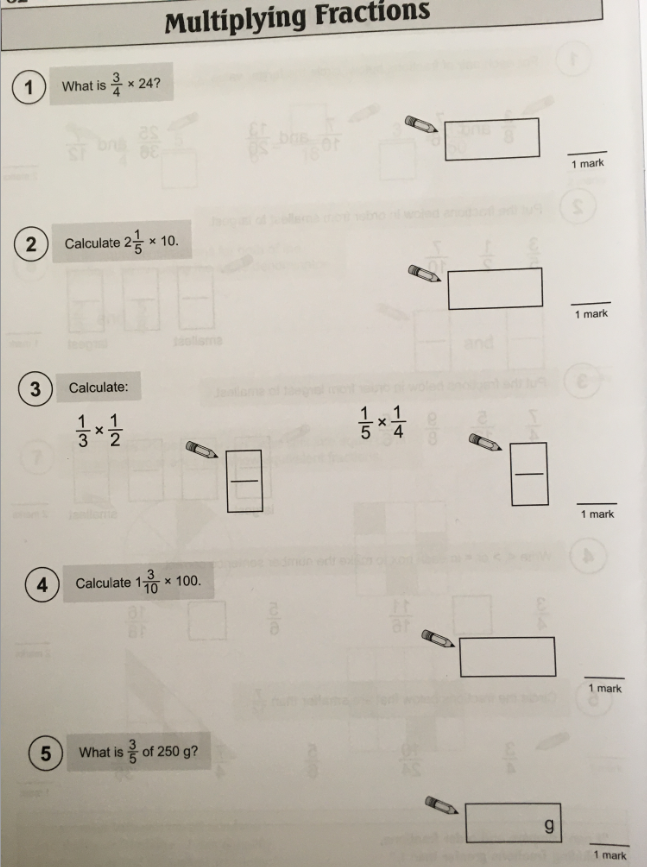 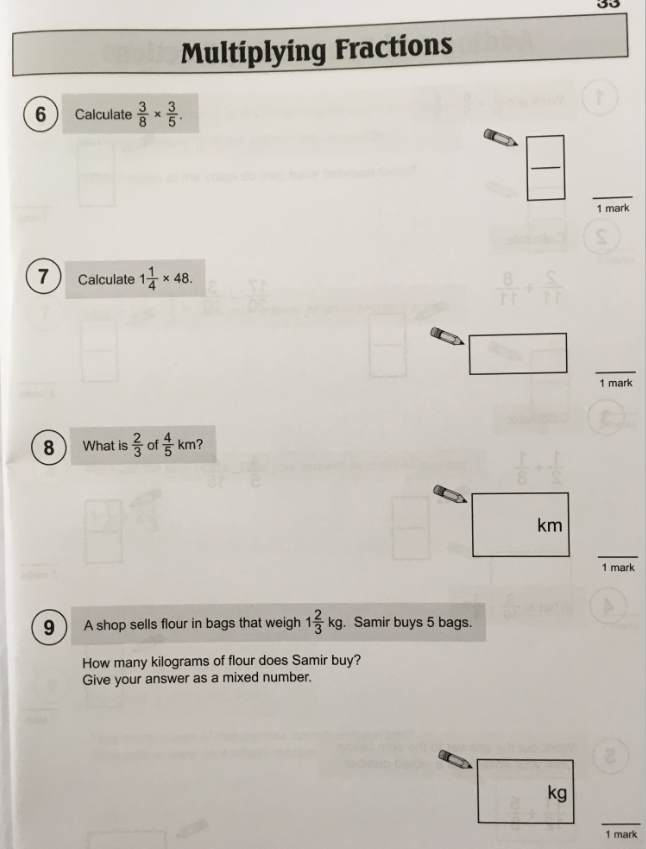 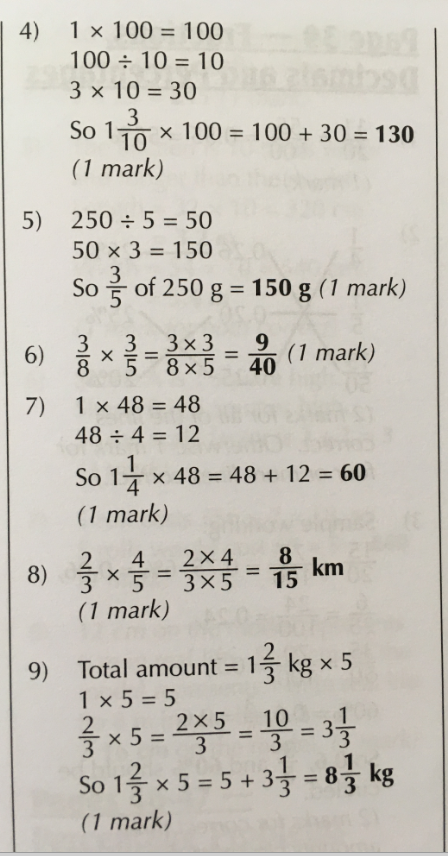 ANSWERS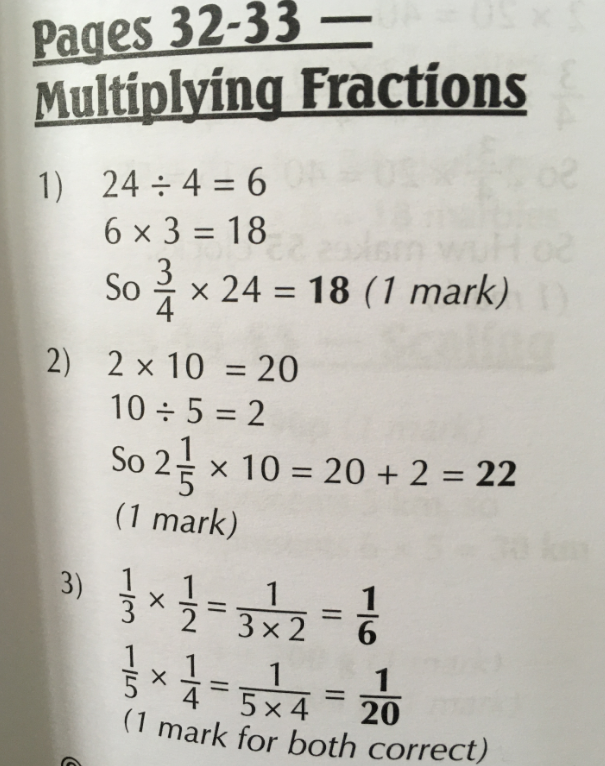 